簡単もちもち　かぼちゃのニョッキ＜材料　２～３人分＞　　　　　　　　　　　ソース・かぼちゃ（皮をむいて）　　　　２００ｇ　　Ａ：みたらし・片栗粉　　　　　　　　　　　　　５０ｇ　　（砂糖としょう油と片栗粉）・牛乳　　　　　　　　　　　　　　５０ｃｃ　Ｂ：ホワイトソース・片栗粉（打ち粉用）　　　　　　　適量　　　（生クリームと牛乳）＜作り方＞かぼちゃは皮を切り落とし、柔らかく煮る（レンジで４～５分加熱でも）かぼちゃをサッとつぶしたら片栗粉と牛乳を加え、ダマがなくなるまでよく混ぜる。かぼちゃをひと口大にまるめ、フオークの背でつぶす。沸騰したお湯で茹で、浮いてきたら取り出し水気をきる。好みのソースをかけて食べる。Ａ：鍋に水を沸かし、砂糖としょう油を加え溶けたら片栗粉を入れる。Ｂ：鍋に生クリームと牛乳を弱火にかけ、煮立ったら４をからめる。＊コツ・ポイント・かぼちゃの水分量によって生地の硬さが変わりますので、牛乳や片栗粉で調整してください。＊栄養価・β―カロテン、ビタミンＥ、食物せんい、カリウムが豊富に含まれてる。　β―カロテンは、粘膜や皮膚の保護に役立ち、風邪予防。　ビタミンＥは、抗酸化作用があり、がん予防に期待され若返りにも！　食物せんいは、腸内のお掃除に、カリウムは、むくみに効果が期待できる。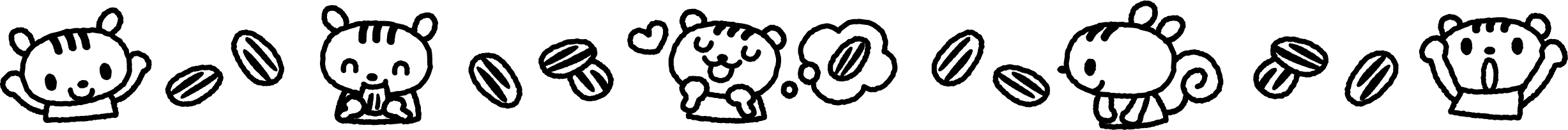 